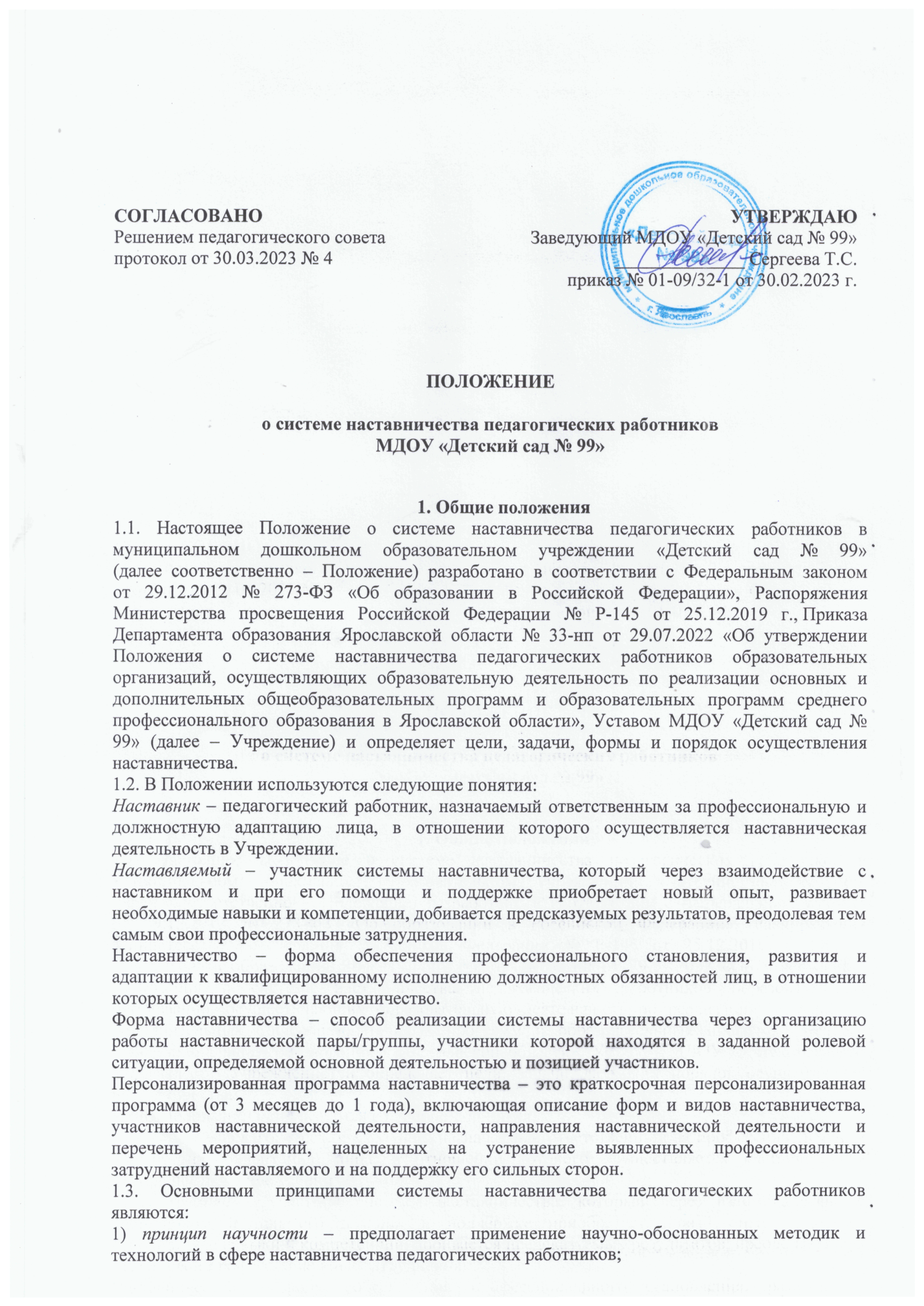 ПОЛОЖЕНИЕ
о системе наставничества педагогических работников МДОУ «Детский сад № 99» 1. Общие положения1.1. Настоящее Положение о системе наставничества педагогических работников в
муниципальном дошкольном образовательном учреждении «Детский сад № 99»
(далее соответственно – Положение) разработано в соответствии с Федеральным законом
от 29.12.2012 № 273-ФЗ «Об образовании в Российской Федерации», Распоряжения Министерства просвещения Российской Федерации № Р-145 от 25.12.2019 г., Приказа Департамента образования Ярославской области № 33-нп от 29.07.2022 «Об утверждении Положения о системе наставничества педагогических работников образовательных организаций, осуществляющих образовательную деятельность по реализации основных и дополнительных общеобразовательных программ и образовательных программ среднего профессионального образования в Ярославской области», Уставом МДОУ «Детский сад № 99» (далее – Учреждение) и определяет цели, задачи, формы и порядок осуществления наставничества.1.2. В Положении используются следующие понятия:Наставник – педагогический работник, назначаемый ответственным за профессиональную и должностную адаптацию лица, в отношении которого осуществляется наставническая деятельность в Учреждении.Наставляемый – участник системы наставничества, который через взаимодействие с
наставником и при его помощи и поддержке приобретает новый опыт, развивает
необходимые навыки и компетенции, добивается предсказуемых результатов, преодолевая тем самым свои профессиональные затруднения.Наставничество – форма обеспечения профессионального становления, развития и
адаптации к квалифицированному исполнению должностных обязанностей лиц, в отношении которых осуществляется наставничество. Форма наставничества – способ реализации системы наставничества через организацию работы наставнической пары/группы, участники которой находятся в заданной ролевой ситуации, определяемой основной деятельностью и позицией участников.Персонализированная программа наставничества – это краткосрочная персонализированная программа (от 3 месяцев до 1 года), включающая описание форм и видов наставничества, участников наставнической деятельности, направления наставнической деятельности и перечень мероприятий, нацеленных на устранение выявленных профессиональных затруднений наставляемого и на поддержку его сильных сторон.1.3. Основными принципами системы наставничества педагогических работников
являются:1) принцип научности – предполагает применение научно-обоснованных методик и
технологий в сфере наставничества педагогических работников;2) принцип системности и стратегической целостности – предполагает разработку и реализацию практик наставничества с максимальным охватом всех необходимых компонентов системы образования на федеральном, региональном, муниципальном уровнях и уровне образовательной организации;3) принцип легитимности – подразумевает соответствие деятельности по реализации
программы наставничества законодательству Российской Федерации, региональной нормативно-правовой базе, локальным нормативным актам Учреждения;4) принцип обеспечения суверенных прав личности – предполагает приоритет интересов
личности и личностного развития педагога в процессе его профессионального и социального развития, честность и открытость взаимоотношений, уважение к личности наставляемого и наставника;5) принцип добровольности, свободы выбора, учета многофакторности в определении и совместной деятельности наставника и наставляемого;6) принцип аксиологичности подразумевает формирование у наставляемого и наставника
ценностных отношений к профессиональной деятельности, уважения к личности, государству и окружающей среде, общечеловеческим ценностям;7) принцип личной ответственности предполагает ответственное поведение всех субъектов наставнической деятельности – куратора, наставника, наставляемого к внедрению практик наставничества, его результатам, выбору коммуникативных стратегий и механизмов наставничества; 8) принцип индивидуализации и персонализации наставничества направлен на сохранение индивидуальных приоритетов в создании для наставляемого индивидуальной траектории развития;9) принцип равенства признает, что наставничество реализуется людьми, имеющими
равный социальный статус педагога с соответствующей системой прав, обязанностей, ответственности, независимо от ролевой позиции в системе наставничества.1.4. Участие в системе наставничества не должно наносить ущерба образовательному
процессу Учреждения. Решение об освобождении наставника и наставляемого от
выполнения должностных обязанностей для участия в мероприятиях плана реализации
персонализированной программы наставничества принимает руководитель Учреждения в
исключительных случаях при условии обеспечения непрерывности образовательного
процесса в Учреждении и замены их отсутствия.2. Цель и задачи системы наставничества. Формы наставничества2.1. Цель системы наставничества педагогических работников в Учреждении – реализация комплекса мер по созданию эффективной среды наставничества, способствующей непрерывному профессиональному росту и самоопределению, личностному и социальному развитию педагогических работников, самореализации и закреплению молодых/начинающих специалистов в педагогической профессии.2.2. Задачи системы наставничества педагогических работников: – содействовать созданию в Учреждении психологически комфортной образовательной среды наставничества, способствующей раскрытию личностного, профессионального, творческого потенциала педагогов путем проектирования их индивидуальной профессиональной траектории;
– оказывать помощь в освоении цифровой информационно-коммуникативной среды, эффективных форматов непрерывного профессионального развития и методической поддержки педагогических работников Учреждения;– содействовать увеличению числа закрепившихся в профессии педагогических кадров, в том числе молодых/начинающих педагогов;– оказывать помощь в профессиональной и должностной адаптации педагога, в
отношении которого осуществляется наставничество, к условиям осуществления педагогической деятельности в Учреждении, ознакомление с традициями и укладом
Учреждения, а также в преодолении профессиональных трудностей, возникающих при выполнении должностных обязанностей;– обеспечивать формирование и развитие профессиональных знаний и навыков педагога, в отношении которого осуществляется наставничество;– ускорять процесс профессионального становления и развития педагога, в отношении которых осуществляется наставничество, развитие их способности самостоятельно, качественно и ответственно выполнять возложенные функциональные обязанности в соответствии с замещаемой должностью;– содействовать в выработке навыков профессионального поведения педагогов, в отношении которых осуществляется наставничество, соответствующего профессионально-этическим принципам, а также требованиям, установленным законодательством;– знакомить педагогов, в отношении которых осуществляется наставничество, с эффективными формами и методами индивидуальной работы и работы в коллективе, направленными на развитие их способности самостоятельно и качественно выполнять возложенные на них должностные обязанности, повышать свой профессиональный уровень.2.3. В Учреждении применяются разнообразные формы наставничества по отношению к наставнику или группе наставляемых. Применение форм наставничества выбирается в зависимости от цели персонализированной программы наставничества педагога, имеющихся профессиональных затруднений, запроса наставляемого и имеющихся кадровых ресурсов. Формы наставничества используются как в одном виде, так и в комплексе в зависимости от запланированных эффектов. Одни из них, используемые Учреждении:– Виртуальное (дистанционное) наставничество – дистанционная форма организации
наставничества с использованием информационно-коммуникационных технологий, таких
как видеоконференции, платформы для дистанционного обучения, социальные сети и
онлайн-сообщества, тематические интернет-порталы.– Наставничество в группе – форма наставничества, когда один наставник
взаимодействует с группой наставляемых одновременно (от двух и более человек).
– Краткосрочное или целеполагающее наставничество – наставник и наставляемый
встречаются по заранее установленному графику для постановки конкретных целей, ориентированных на определенные краткосрочные результаты. Наставляемый должен приложить определенные усилия, чтобы проявить себя в период между встречами и  достичь поставленных целей.– Реверсивное наставничество – профессионал младшего возраста становится
наставником опытного работника по вопросам новых тенденций, технологий, а опытный педагог становится наставником молодого педагога в вопросах методики и организации учебно-воспитательного процесса.– Ситуационное наставничество – наставник оказывает помощь или консультацию
всякий раз, когда наставляемый нуждается в них. Роль наставника состоит в том, чтобы обеспечить немедленное реагирование на ту или иную ситуацию, значимую для его подопечного.
– Скоростное наставничество – однократная встреча наставляемого (наставляемых) с
наставником более высокого уровня (профессионалом/компетентным лицом) с целью построения взаимоотношений с другими работниками, объединенными общими проблемами и интересами или обменом опытом. Такие встречи помогают формулировать и устанавливать цели индивидуального развития и карьерного роста на основе информации, полученной из авторитетных источников, обменяться мнениями и личным опытом, а также наладить отношения «наставник – наставляемый» («равный – равному»).– Традиционная форма наставничества («один-на-один») – взаимодействие между более опытным и начинающим работником в течение определенного продолжительного времени. Обычно проводится отбор наставника и наставляемого по определенным критериям: опыт, навыки, личностные характеристики и др.– Форма наставничества «воспитатель-воспитатель» – способ реализации целевой модели наставничества через организацию взаимодействия наставнической пары «воспитатель-профессионал-воспитатель, вовлеченный в различные формы поддержки и сопровождения».– Форма наставничества «заведующий/старший воспитатель воспитатель/специалист/студент педагогической практики» – способ реализации целевой модели наставничества через организацию взаимодействия данной наставнической пары,
нацеленной на совершенствование образовательного процесса и достижение желаемых
результатов руководителем/старшим воспитателем Учреждения посредством создания
необходимых организационно-педагогических, кадровых, методических, психолого-педагогических условий и ресурсов.3. Организация системы наставничества3.1. Наставничество организуется на основании приказа руководителя Учреждения
«О внедрении системы наставничества педагогических работников».3.2. Педагогический работник назначается наставником с его письменного согласия приказом руководителя Учреждения.3.3. Руководитель Учреждения:– осуществляет общее руководство и координацию применения системы наставничества педагогических работников;– издает локальные нормативные/распорядительные акты Учреждения о применении
системы наставничества и организации наставничества педагогических работников в Учреждении;
– утверждает куратора реализации программ наставничества, способствует отбору наставников и наставляемых, а также утверждает их;– утверждает Дорожную карту (план мероприятий) по реализации Положения;– издает приказ (ы) о закреплении наставнических пар/групп с письменного согласия их участников на возложение на них дополнительных обязанностей, связанных с наставнической деятельностью;– способствует созданию сетевого взаимодействия в сфере наставничества, осуществляет контакты с различными учреждениями и организациями по проблемам наставничества (заключение договоров о сотрудничестве, о социальном партнерстве,
проведение координационных совещаний, участие в конференциях, форумах, вебинарах, семинарах по проблемам наставничества);– способствует организации условий для непрерывного повышения профессионального мастерства педагогических работников, аккумулирования и распространения лучших практик наставничества педагогических работников.3.4. Куратор реализации программ наставничества:– назначается руководителем Учреждения;– своевременно (не менее одного раза в год) актуализирует информацию о наличии в
образовательной организации педагогов, которых необходимо включить в наставническую деятельность в качестве наставляемых;– разрабатывает Дорожную карту (план мероприятий) по реализации Положения по форме согласно приложению к настоящему Положению;– формирует банк индивидуальных/групповых персонализированных программ наставничества педагогических работников, осуществляет описание наиболее успешного и эффективного опыта;– осуществляет координацию деятельности по наставничеству с ответственными и неформальными представителями региональной системы наставничества, с сетевыми педагогическими сообществами;– организует повышение уровня профессионального мастерства наставников, в том
числе на стажировочных площадках и в базовых образовательных учреждениях с привлечением наставников из других образовательных организаций;– курирует процесс разработки и реализации персонализированных программ
наставничества;– организует совместно с руководителем мониторинг реализации системы наставничества педагогических работников в образовательной организации; – осуществляет мониторинг эффективности и результативности реализации системы
наставничества в образовательной организации, оценку вовлеченности педагогов в различные формы наставничества и повышения квалификации педагогических работников, формирует итоговый аналитический отчет о реализации системы наставничества, реализации персонализированных программ наставничества педагогических работников;– фиксирует данные о количестве участников персонализированных программ наставничества в формах статистического наблюдения.4. Права и обязанности наставника4.1. Права наставника:– привлекать для оказания помощи наставляемому других педагогических работников
Учреждения с их согласия;– знакомиться в установленном порядке с материалами личного дела наставляемого или получать другую информацию о лице, в отношении которого осуществляется наставничество;– обращаться с заявлением к куратору и руководителю Учреждения с просьбой о сложении с него обязанностей наставника;– осуществлять мониторинг деятельности наставляемого в форме личной проверки выполнения заданий.4.2. Обязанности наставника:– руководствоваться требованиями законодательства Российской Федерации, региональными и локальными нормативными актами Учреждения при осуществлении наставнической деятельности;
– находиться во взаимодействии со всеми структурами Учреждения, осуществляющими работу с наставляемым по программе наставничества;– осуществлять включение молодого/начинающего специалиста в общественную
жизнь коллектива, содействовать расширению общекультурного и профессионального кругозора, в том числе и на личном примере;– создавать условия для созидания и научного поиска, творчества в педагогическом процессе через привлечение к инновационной деятельности;– содействовать укреплению и повышению уровня престижности преподавательской деятельности, организуя участие в мероприятиях для молодых/начинающих педагогов различных уровней (профессиональные конкурсы, конференции, форумы);– участвовать в обсуждении вопросов, связанных с педагогической деятельностью наставляемого, вносить предложения о его поощрении или применении мер дисциплинарного воздействия;– рекомендовать участие наставляемого в профессиональных муниципальных региональных, федеральных конкурсах, оказывать всестороннюю поддержку и методическое сопровождение.5. Права и обязанности наставляемого5.1. Права наставляемого:– систематически повышать свой профессиональный уровень;– участвовать в составлении персонализированной программы наставничества педагогических работников;– обращаться к наставнику за помощью по вопросам, связанным с должностными обязанностями, профессиональной деятельностью;– вносить на рассмотрение предложения по совершенствованию персонализированных программ наставничества педагогических работников Учреждения;  осуществляет мониторинг эффективности и результативности реализации системы наставничества в образовательной организации, оценку вовлеченности педагогов в различные формы наставничества и повышения квалификации педагогических работников, формирует итоговый аналитический отчет о реализации системы наставничества, реализации персонализированных программ наставничества педагогических работников;– фиксирует данные о количестве участников персонализированных программ наставничества в формах статистического наблюдения.4. Права и обязанности наставника4.1. Права наставника:– привлекать для оказания помощи наставляемому других педагогических работников Учреждения с их согласия;– знакомиться в установленном порядке с материалами личного дела наставляемого или получать другую информацию о лице, в отношении которого осуществляется наставничество;– обращаться с заявлением к куратору и руководителю Учреждения с просьбой о сложении с него обязанностей наставника;– осуществлять мониторинг деятельности наставляемого в форме личной проверки выполнения заданий.4.2. Обязанности наставника:– руководствоваться требованиями законодательства Российской Федерации,
региональными и локальными нормативными актами Учреждения при осуществлении наставнической деятельности; находиться во взаимодействии со всеми структурами Учреждения, осуществляющими работу с наставляемым по программе наставничества– осуществлять включение молодого/начинающего специалиста в общественную жизнь коллектива, содействовать расширению общекультурного и профессионального кругозора, в том числе и на личном примере;– создавать условия для созидания и научного поиска, творчества в педагогическом процессе через привлечение к инновационной деятельности;– содействовать укреплению и повышению уровня престижности преподавательской деятельности, организуя участие в мероприятиях для молодых/начинающих педагогов различных уровней (профессиональные конкурсы, конференции, форумы);– участвовать в обсуждении вопросов, связанных с педагогической деятельностью наставляемого, вносить предложения о его поощрении или применении мер дисциплинарного воздействия;– рекомендовать участие наставляемого в профессиональных муниципальных региональных, федеральных конкурсах, оказывать всестороннюю поддержку и методическое сопровождение.5. Права и обязанности наставляемого5.1. Права наставляемого:– систематически повышать свой профессиональный уровень;– участвовать в составлении персонализированной программы наставничества педагогических работников;
– обращаться к наставнику за помощью по вопросам, связанным с должностными обязанностями, профессиональной деятельностью;– вносить на рассмотрение предложения по совершенствованию персонализированных программ наставничества педагогических работников Учреждения; осуществляет мониторинг эффективности и результативности реализации системы наставничества в образовательной организации, оценку вовлеченности педагогов в различные формы наставничества и повышения квалификации педагогических работников, формирует итоговый аналитический отчет о реализации системы наставничества, реализации персонализированных программ наставничества педагогических работников;– фиксирует данные о количестве участников персонализированных программ наставничества в формах статистического наблюдения.4. Права и обязанности наставника4.1. Права наставника:– привлекать для оказания помощи наставляемому других педагогических работников Учреждения с их согласия;– знакомиться в установленном порядке с материалами личного дела наставляемого или получать другую информацию о лице, в отношении которого осуществляется наставничество;– обращаться с заявлением к куратору и руководителю Учреждения с просьбой о сложении с него обязанностей наставника;– осуществлять мониторинг деятельности наставляемого в форме личной проверки выполнения заданий.4.2. Обязанности наставника: – руководствоваться требованиями законодательства Российской Федерации, региональными и локальными нормативными актами Учреждения при осуществлении наставнической деятельности;– находиться во взаимодействии со всеми структурами Учреждения,
осуществляющими работу с наставляемым по программе наставничества;– осуществлять включение молодого/начинающего специалиста в общественную
жизнь коллектива, содействовать расширению общекультурного и профессионального кругозора, в том числе и на личном примере;– создавать условия для созидания и научного поиска, творчества в педагогическом
процессе через привлечение к инновационной деятельности;– содействовать укреплению и повышению уровня престижности преподавательской
деятельности, организуя участие в мероприятиях для молодых/начинающих педагогов различных уровней (профессиональные конкурсы, конференции, форумы);– участвовать в обсуждении вопросов, связанных с педагогической деятельностью наставляемого, вносить предложения о его поощрении или применении мер дисциплинарного воздействия;– рекомендовать участие наставляемого в профессиональных муниципальных региональных, федеральных конкурсах, оказывать всестороннюю поддержку и методическое сопровождение.5. Права и обязанности наставляемого5.1. Права наставляемого:– систематически повышать свой профессиональный уровень;– участвовать в составлении персонализированной программы наставничества педагогических работников;– обращаться к наставнику за помощью по вопросам, связанным с должностными обязанностями, профессиональной деятельностью;– вносить на рассмотрение предложения по совершенствованию персонализированных программ наставничества педагогических работников Учреждения;  осуществляет мониторинг эффективности и результативности реализации системы наставничества в образовательной организации, оценку вовлеченности педагогов в различные формы наставничества и повышения квалификации педагогических работников, формирует итоговый аналитический отчет о реализации системы наставничества, реализации персонализированных программ наставничества педагогических работников;– фиксирует данные о количестве участников персонализированных программ наставничества в формах статистического наблюдения.4. Права и обязанности наставника4.1. Права наставника:– привлекать для оказания помощи наставляемому других педагогических работников
Учреждения с их согласия;– знакомиться в установленном порядке с материалами личного дела наставляемого или получать другую информацию о лице, в отношении которого осуществляется наставничество;– обращаться с заявлением к куратору и руководителю Учреждения с просьбой о сложении с него обязанностей наставника;– осуществлять мониторинг деятельности наставляемого в форме личной проверки выполнения заданий.4.2. Обязанности наставника:– руководствоваться требованиями законодательства Российской Федерации, региональными и локальными нормативными актами Учреждения при осуществлении наставнической деятельности;– находиться во взаимодействии со всеми структурами Учреждения, осуществляющими работу с наставляемым по программе наставничества;– осуществлять включение молодого/начинающего специалиста в общественную жизнь коллектива, содействовать расширению общекультурного и профессионального кругозора, в том числе и на личном примере;– создавать условия для созидания и научного поиска, творчества в педагогическом процессе через привлечение к инновационной деятельности;– содействовать укреплению и повышению уровня престижности преподавательской деятельности, организуя участие в мероприятиях для молодых/начинающих педагогов различных уровней (профессиональные конкурсы, конференции, форумы);– участвовать в обсуждении вопросов, связанных с педагогической деятельностью
наставляемого, вносить предложения о его поощрении или применении мер дисциплинарного воздействия;– рекомендовать участие наставляемого в профессиональных муниципальных региональных, федеральных конкурсах, оказывать всестороннюю поддержку и методическое сопровождение.5. Права и обязанности наставляемого5.1. Права наставляемого:– систематически повышать свой профессиональный уровень;– участвовать в составлении персонализированной программы наставничества педагогических работников;– обращаться к наставнику за помощью по вопросам, связанным с должностными обязанностями, профессиональной деятельностью;– вносить на рассмотрение предложения по совершенствованию персонализированных программ наставничества педагогических работников Учреждения; - обращаться к куратору и руководителю Учреждения с ходатайством о замене наставника.5.2. Обязанности наставляемого:– изучать Федеральный закон от 29.12.2012 № 273-ФЗ «Об образовании в Российской
Федерации», иные нормативные правовые акты Российской Федерации и Ярославской области, и локальные нормативные правовые акты, регулирующие образовательную деятельность, деятельность в сфере наставничества педагогических работников;– реализовывать мероприятия плана персонализированной программы наставничества в установленные сроки; – соблюдать правила внутреннего трудового распорядка образовательной организации;– знать обязанности, предусмотренные должностной инструкцией, основные
направления профессиональной деятельности, полномочия и организацию работы в образовательной организации;– выполнять указания и рекомендации наставника по исполнению должностных, профессиональных обязанностей;– совершенствовать профессиональные навыки, практические приемы и способы качественного исполнения должностных обязанностей;– устранять совместно с наставником допущенные ошибки и выявленные затруднения;– проявлять дисциплинированность, организованность и культуру в работе и учебе;– учиться у наставника передовым, инновационным методам и формам работы, правильно строить свои взаимоотношения с ним.6. Процесс формирования пар и групп наставников и педагогов, в отношении которых осуществляется наставничество6.1. Формирование наставнических пар (групп) осуществляется по основным критериям:– профессиональный профиль или личный (компетентностный) опыт наставника должны соответствовать запросам наставляемого или наставляемых;– у наставнической пары (группы) должен сложиться взаимный интерес и симпатия, позволяющие в будущем эффективно взаимодействовать в рамках программы наставничества.6.2. Сформированные на добровольной основе с непосредственным участием куратора, наставников и педагогов, в отношении которых осуществляется наставничество, пары/группы утверждаются приказом руководителя Учреждения.7. Завершение персонализированной программы наставничества7.1. Завершение персонализированной программы наставничества происходит в случае: – завершения плана мероприятий персонализированной программы наставничества в полном объеме;– по инициативе наставника или наставляемого и/или обоюдному решению (по уважительным обстоятельствам); – по инициативе куратора (в случае недолжного исполнения персонализированной программы наставничества в силу различных обстоятельств со стороны наставника и/или наставляемого - форс-мажора).
7.2. Изменение сроков реализации персонализированной программы наставничества педагогических работников. По обоюдному согласию наставника и наставляемого/наставляемых педагогов возможно продление срока реализации персонализированной программы наставничества или корректировка ее содержания (например, плана мероприятий, формы наставничества).8. Условия публикации результатов персонализированной программы наставничества педагогических работников на сайте Учреждения8.1. Для размещения информации о реализации персонализированной программы наставничества педагогических работников на официальном сайте Учреждения создается
специальный раздел (рубрика), где размещаются сведения о реализуемых персонализированных программах наставничества педагогических работников, базы наставников и наставляемых, лучшие кейсы персонализированных программ наставничества педагогических работников, нормативные правовые акты Российской Федерации, Ярославской области и локальные нормативно-правовые акты в сфере наставничества педагогических работников, методические рекомендации, новости и анонсы мероприятий и программ наставничества педагогических работников в образовательной организации.8.2. Результаты персонализированных программ наставничества педагогических работников в образовательной организации публикуются после их завершения.9. Документы, регламентирующие наставничество.9.1. К документам, регламентирующим организацию системы наставничества педагогических работников, относятся: настоящее Положение; приказ заведующего Учреждением об организации наставничества; дорожную карту (перспективный план) по реализации данного Положения; протоколы заседаний Педагогического совета, на которых рассматривались вопросы наставничества; перспективные планы работы наставников; методические рекомендации и обзоры передового опыта по организации наставничества;
9.2. К документам педагога-наставника относятся: перспективный план работы с наставляемым; материалы реализации плана работы с наставляемым (схемы, карты анализа занятий, вводные и тематические консультации, конспекты встреч и пр.); отчеты наставника о ходе профессионального становления наставляемого;9.3. К документам наставляемого относятся: план профессионального становления с оценкой наставника проделанной работы и отзывом с предложениями по дальнейшей работе педагога; отчеты наставляемого о проделанной работе; накопление методических материалов (конспекты занятий, планы и пр.) в бумажном и (или) электронном виде.9.4. По итогам учебного года и (или) по завершению периода наставничества педагог-наставник сдает старшему воспитателю документы, перечисленные в п. 9.2. настоящего Положения. Документация по наставничеству хранится в методическом кабинете в течение 3-х лет.10. Заключительные положения10.1. Настоящее Положение вступает в силу с момента утверждения руководителем Учреждения и действует бессрочно. 10.2. В настоящее Положение могут быть внесены изменения и дополнения в соответствии с вновь принятыми законодательными и иными нормативными правовыми актами Российской Федерации и Ярославской области, а также вновь принятыми локальными нормативными актами Учреждения.СОГЛАСОВАНО
Решением педагогического советапротокол от 30.03.2023 № 4УТВЕРЖДАЮ
Заведующий МДОУ «Детский сад № 99»
______________ Сергеева Т.С.
приказ № 01-09/32-1 от 30.02.2023 г. 